№ 1 базовый уровеньЗадача №1 Задача №2Задача №3 Задача №4 Задача №5 Задача №6 Задача №7 Задача №8 Задача №9 Задача №10 Задача №11 Задача №12 Задача №13 Задача №14 Задача №15 Задача №16 Задача №17 Задача №18 Задача №19 Задача №20 Задача №21 Задача №22 Задача №23 Задача №24 Задача №25 Задача №26 Задача №27 Задача №28Задача №29 Задача №30 Задача №31 Задача №32 Задача №33Задача №34 Задача №35 Задача №36 Задача №37 Задача №38 Задача №39 Задача №40 Задача №41Задача №42 № 2 базовый уровеньЗадача №1 Задача №2 Задача №3 Задача №3 Задача №4 Задача №5 Задача №6 Задача №7Задача №8 Задача №9 Задача №10 Задача №11 Задача №12 Задача №13 Задача №14Задача №15 Задача №16 Задача №17 Задача №18 № ; базовый уровеньЗадача №1 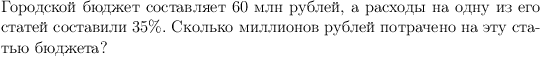 Задача №2 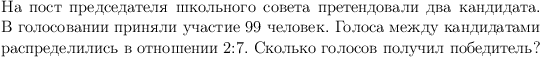 Задача №3 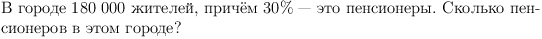 Задача №4 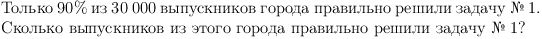 Задача №5 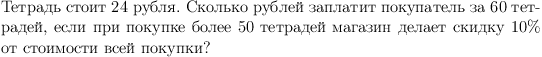 Задача №6 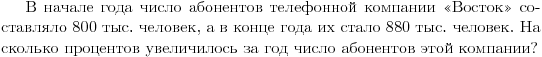 Задача №7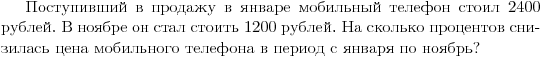 Задача №8 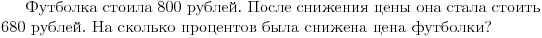 Задача №9 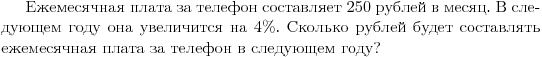 Задача №10 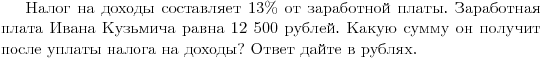 Задача №11 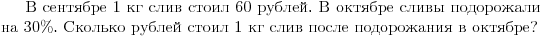 Задача №6845: 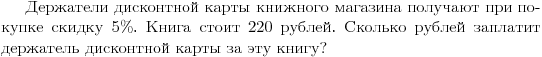 Задача №12 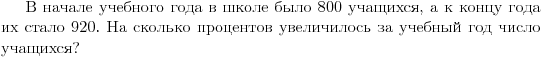 Задача №13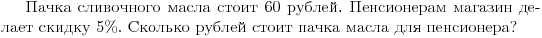 Задача №14 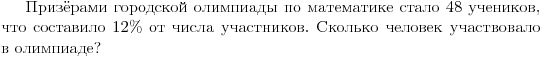 Задача №15 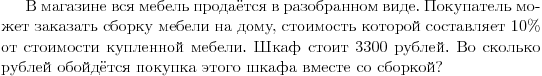 Задача №16 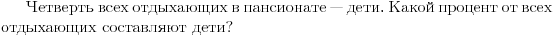 Задача №17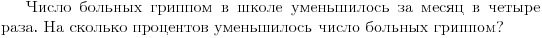 Задача №18 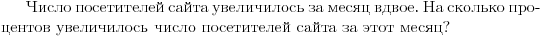 Задача №19 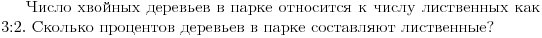 Задача №20 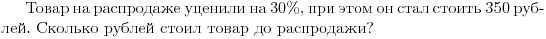 Задача №21 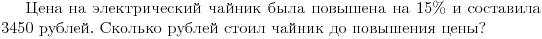 Задача №22 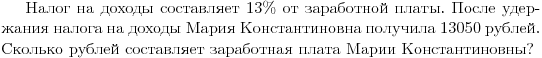 Задача №23 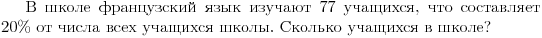 Задача №24 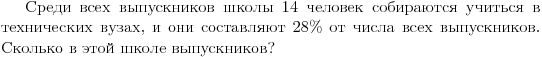 Задача №25 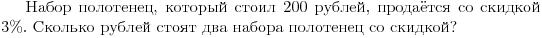 Задача №26 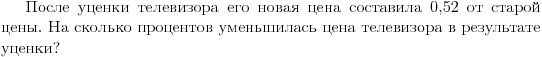 Задача №27 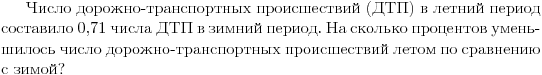 Задача №28 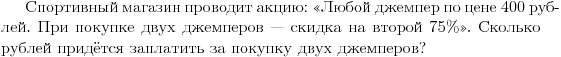 Задача №29 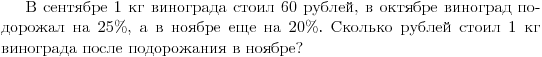 Задача №30 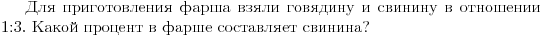 Задача №31 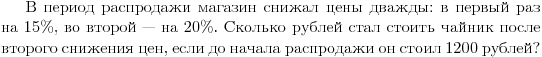 Задача №32 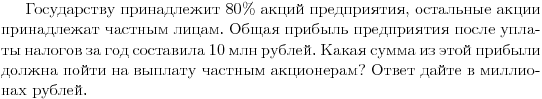 Задача №33 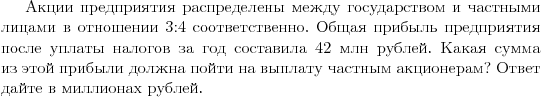 Задача №34 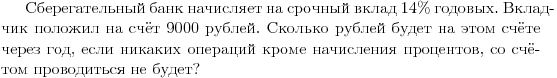 Задача №35 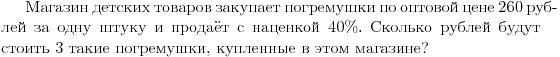 Задача №36 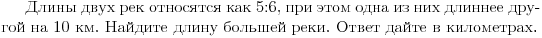 Задача №37 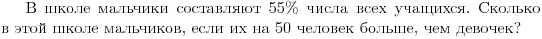 Задача №38 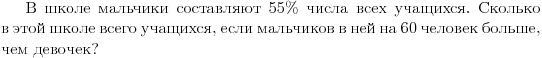 Задача №39 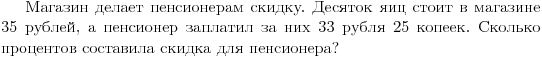 №4 базовый уровеньЗадача №1 Задача №2 Задача №3Задача №4 Задача №5 Задача №6 Задача №7 Задача №8 Задача №9 Задача №10 Задача №11 Задача №12 Задача №13 Задача №14 Задача №15 Задача №16 Задача №17 Задача №18 Задача №19 Задача №20 Задача №21 Задача №22Задача №23 Задача №24 Задача №25 Задача №26 Задача №27 Задача №28 Задача №29 Задача №30 Задача №31 Задача №32 Задача №33 Задача №34 Задача №35 Задача №36 Задача №37 Задача №38 Задача №39 Задача №40№5 базовый уровеньЗадача №1 Задача №2 Задача №3 Задача №4 Задача №5 Задача №6 Задача №7 Задача №8 Задача №9 Задача №10 Задача №11 Задача №12 Задача №13 Задача №14 Задача №15 Задача №16 Задача №17 Задача №18 Задача №19 Задача №20 